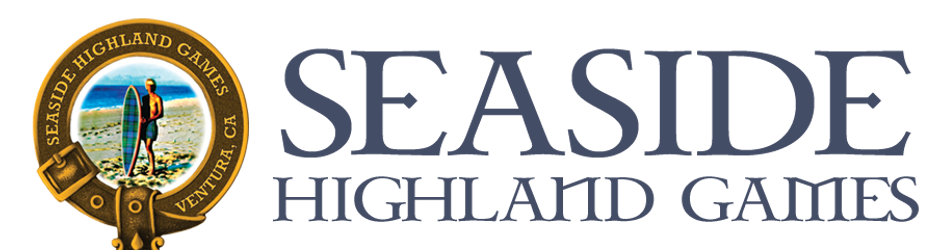                                        Sponsored by 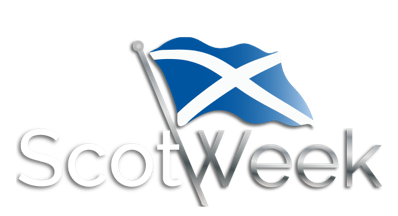 Owner(s) Name:_________________________________________Cell Phone: __________________ Email:_____________________Vehicle -  Make:_____________Model:____________ License:___________Year: ________Color:____________If you wish for people NOT to touch your car you must provide your own signage and monitor your own car. Seaside Highland Games and ScotWeek are not responsible for damage or theft of any kind. By signing below, you agree to hold Seaside Highland Games and ScotWeek, Harmless for theft, damage and/or injury.Awards and whisky hour will commence at the show area Sunday @3:30 PMThere is no charge for vehicle entry and 2 free games entrances are gifted per vehicle. All you need to do is show up at the gate beside the Derby Club and the gate manager will know to let you in.Cars may show up on the day and register on site at the Clan Chattan Association Tent which is beside the car show. Ask for Ken Misch or Cindi McIntosh.Your Signature: ________________________________________Email questions to: Cindi@ScotWeek.org (323) 448-8366